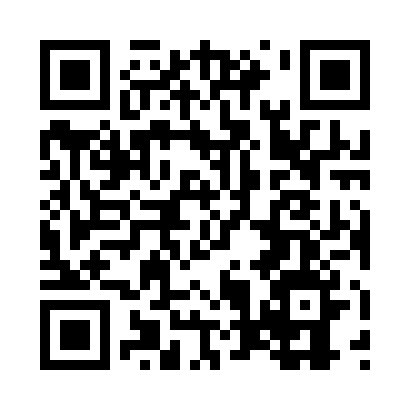 Prayer times for Nuevitas, CubaWed 1 May 2024 - Fri 31 May 2024High Latitude Method: NonePrayer Calculation Method: Muslim World LeagueAsar Calculation Method: ShafiPrayer times provided by https://www.salahtimes.comDateDayFajrSunriseDhuhrAsrMaghribIsha1Wed5:196:381:064:277:358:492Thu5:186:371:064:277:358:503Fri5:176:361:064:277:368:504Sat5:166:361:064:267:368:515Sun5:156:351:064:267:368:516Mon5:156:351:064:267:378:527Tue5:146:341:064:257:378:538Wed5:136:331:054:257:388:539Thu5:126:331:054:257:388:5410Fri5:126:321:054:247:398:5411Sat5:116:321:054:247:398:5512Sun5:106:321:054:247:398:5613Mon5:106:311:054:237:408:5614Tue5:096:311:054:237:408:5715Wed5:096:301:054:237:418:5716Thu5:086:301:054:237:418:5817Fri5:086:291:054:227:428:5918Sat5:076:291:054:227:428:5919Sun5:066:291:064:227:429:0020Mon5:066:281:064:227:439:0021Tue5:066:281:064:227:439:0122Wed5:056:281:064:217:449:0223Thu5:056:281:064:217:449:0224Fri5:046:271:064:217:459:0325Sat5:046:271:064:217:459:0326Sun5:036:271:064:217:469:0427Mon5:036:271:064:217:469:0528Tue5:036:271:064:217:469:0529Wed5:036:261:074:227:479:0630Thu5:026:261:074:227:479:0631Fri5:026:261:074:237:489:07